ПРОТОКОЛ № _____Доп. Вр.                    в пользу                                           Серия 11-метровых                    в пользу                                            Подпись судьи : _____________________ /_________________________ /ПредупрежденияУдаленияПредставитель принимающей команды: ______________________ / _____________________ Представитель команды гостей: _____________________ / _________________________ Замечания по проведению игры ______________________________________________________________________________________________________________________________________________________________________________________________________________________________________________________________________________________________________________________________________________________________________________________________________________________________________________________________________________________________________________________________Травматические случаи (минута, команда, фамилия, имя, номер, характер повреждения, причины, предварительный диагноз, оказанная помощь): _________________________________________________________________________________________________________________________________________________________________________________________________________________________________________________________________________________________________________________________________________________________________________________________________________________________________________Подпись судьи:   _____________________ / _________________________Представитель команды: ______    __________________  подпись: ___________________    (Фамилия, И.О.)Представитель команды: _________    _____________ __ подпись: ______________________                                                             (Фамилия, И.О.)Лист травматических случаевТравматические случаи (минута, команда, фамилия, имя, номер, характер повреждения, причины, предварительный диагноз, оказанная помощь)_______________________________________________________________________________________________________________________________________________________________________________________________________________________________________________________________________________________________________________________________________________________________________________________________________________________________________________________________________________________________________________________________________________________________________________________________________________________________________________________________________________________________________________________________________________________________________________________________________________________________________________________________________________________________________________________________________________________________________________________________________________________________________________________________________________________________________________________________________________________________________________________________________________________________________________________________________________________________________________________________________________________________________________________________________________________________________________________________________________________________________________Подпись судьи : _________________________ /________________________/ 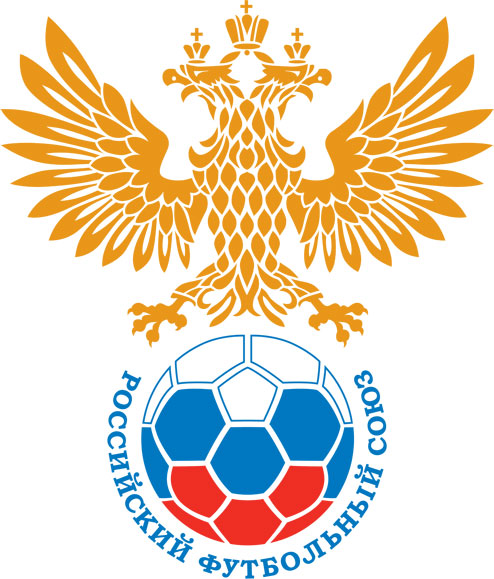 РОССИЙСКИЙ ФУТБОЛЬНЫЙ СОЮЗМАОО СФФ «Центр»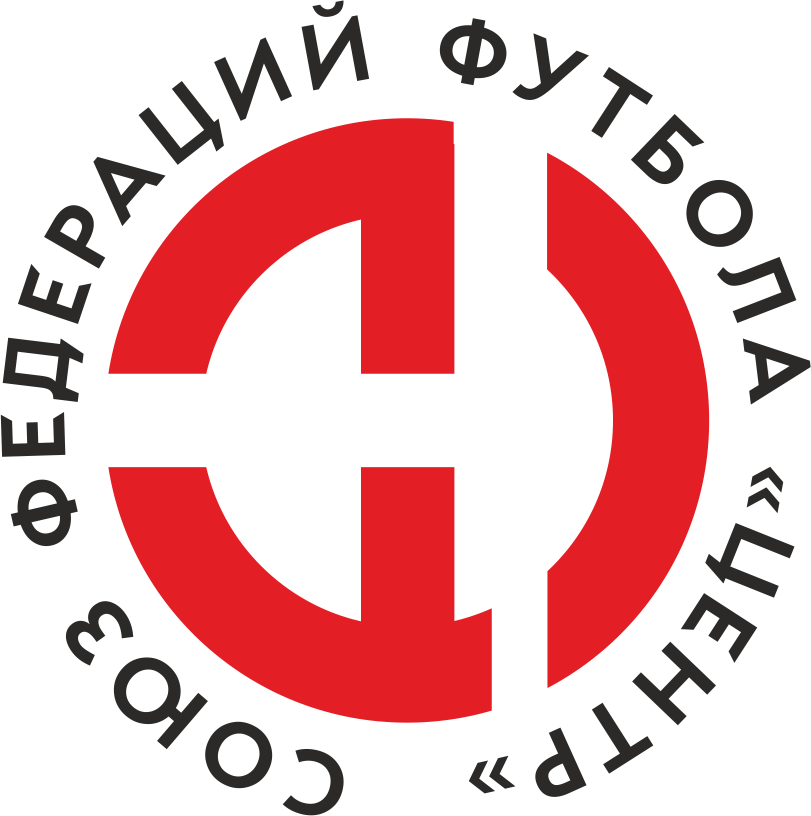    Первенство России по футболу среди команд III дивизиона, зона «Центр» _____ финала Кубка России по футболу среди команд III дивизиона, зона «Центр»Дата:7 августа 2019Металлург-ОЭМК (Старый Оскол)Металлург-ОЭМК (Старый Оскол)Металлург-ОЭМК (Старый Оскол)Металлург-ОЭМК (Старый Оскол)Локомотив (Лиски)Локомотив (Лиски)команда хозяевкоманда хозяевкоманда хозяевкоманда хозяевкоманда гостейкоманда гостейНачало:17:00Освещение:естественноеестественноеКоличество зрителей:350Результат:1:0в пользуМеталлург-ОЭМК (Старый Оскол)1 тайм:1:0в пользув пользу Металлург-ОЭМК (Старый Оскол)Судья:Москалев Владимир  (Воронеж)кат.1 помощник:Степанищев Денис (Воронеж)кат.2 помощник:Селезнев Роман (Воронеж)кат.Резервный судья:Резервный судья:Понкратов Сергей (Старый Оскол)кат.Инспектор: Пешков Александр Васильевич (Воронеж) Пешков Александр Васильевич (Воронеж) Пешков Александр Васильевич (Воронеж) Пешков Александр Васильевич (Воронеж)Делегат:СчетИмя, фамилияКомандаМинута, на которой забит мячМинута, на которой забит мячМинута, на которой забит мячСчетИмя, фамилияКомандаС игрыС 11 метровАвтогол1:0Сергей БаркаловМеталлург-ОЭМК (Старый Оскол)5Мин                 Имя, фамилия                          КомандаОснование15Сергей ИвановМеталлург-ОЭМК (Старый Оскол)грубая игра наказуемая удалениемРОССИЙСКИЙ ФУТБОЛЬНЫЙ СОЮЗМАОО СФФ «Центр»РОССИЙСКИЙ ФУТБОЛЬНЫЙ СОЮЗМАОО СФФ «Центр»РОССИЙСКИЙ ФУТБОЛЬНЫЙ СОЮЗМАОО СФФ «Центр»РОССИЙСКИЙ ФУТБОЛЬНЫЙ СОЮЗМАОО СФФ «Центр»РОССИЙСКИЙ ФУТБОЛЬНЫЙ СОЮЗМАОО СФФ «Центр»РОССИЙСКИЙ ФУТБОЛЬНЫЙ СОЮЗМАОО СФФ «Центр»Приложение к протоколу №Приложение к протоколу №Приложение к протоколу №Приложение к протоколу №Дата:7 августа 20197 августа 20197 августа 20197 августа 20197 августа 2019Команда:Команда:Металлург-ОЭМК (Старый Оскол)Металлург-ОЭМК (Старый Оскол)Металлург-ОЭМК (Старый Оскол)Металлург-ОЭМК (Старый Оскол)Металлург-ОЭМК (Старый Оскол)Металлург-ОЭМК (Старый Оскол)Игроки основного составаИгроки основного составаЦвет футболок: белые       Цвет гетр: белыеЦвет футболок: белые       Цвет гетр: белыеЦвет футболок: белые       Цвет гетр: белыеЦвет футболок: белые       Цвет гетр: белыеНЛ – нелюбительНЛОВ – нелюбитель,ограничение возраста НЛ – нелюбительНЛОВ – нелюбитель,ограничение возраста Номер игрокаЗаполняется печатными буквамиЗаполняется печатными буквамиЗаполняется печатными буквамиНЛ – нелюбительНЛОВ – нелюбитель,ограничение возраста НЛ – нелюбительНЛОВ – нелюбитель,ограничение возраста Номер игрокаИмя, фамилияИмя, фамилияИмя, фамилия26Денис Коршиков Денис Коршиков Денис Коршиков 29Иван Христов Иван Христов Иван Христов 4Кирилл Сергачев  Кирилл Сергачев  Кирилл Сергачев  2Иван Завьялов  Иван Завьялов  Иван Завьялов  21Александр Фролов  Александр Фролов  Александр Фролов  14Александр Черкасских (к)Александр Черкасских (к)Александр Черкасских (к)7Сергей Кудрин Сергей Кудрин Сергей Кудрин 9Сергей Баркалов Сергей Баркалов Сергей Баркалов 11Павел Колчев Павел Колчев Павел Колчев 20Василий Шаталов  Василий Шаталов  Василий Шаталов  93Сергей Иванов Сергей Иванов Сергей Иванов Запасные игроки Запасные игроки Запасные игроки Запасные игроки Запасные игроки Запасные игроки 86Михаил АндреевМихаил АндреевМихаил Андреев17Сергей СавельевСергей СавельевСергей Савельев55Артем КопусАртем КопусАртем Копус5Денис ЖилмостныхДенис ЖилмостныхДенис Жилмостных23Дмитрий МихалицынДмитрий МихалицынДмитрий Михалицын8Владимир ГайнВладимир ГайнВладимир Гайн19Сергей КузнецовСергей КузнецовСергей Кузнецов91Игорь КлимовИгорь КлимовИгорь Климов31Сергей ВасильевСергей ВасильевСергей ВасильевТренерский состав и персонал Тренерский состав и персонал Фамилия, имя, отчествоФамилия, имя, отчествоДолжностьДолжностьТренерский состав и персонал Тренерский состав и персонал 1Тренерский состав и персонал Тренерский состав и персонал 234567ЗаменаЗаменаВместоВместоВместоВышелВышелВышелВышелМинМинСудья: _________________________Судья: _________________________Судья: _________________________11Василий Шаталов Василий Шаталов Василий Шаталов Сергей ВасильевСергей ВасильевСергей ВасильевСергей Васильев616122Павел КолчевПавел КолчевПавел КолчевСергей КузнецовСергей КузнецовСергей КузнецовСергей Кузнецов7575Подпись Судьи: _________________Подпись Судьи: _________________Подпись Судьи: _________________33Александр ЧеркасскихАлександр ЧеркасскихАлександр ЧеркасскихДенис ЖилмостныхДенис ЖилмостныхДенис ЖилмостныхДенис Жилмостных7676Подпись Судьи: _________________Подпись Судьи: _________________Подпись Судьи: _________________44Сергей БаркаловСергей БаркаловСергей БаркаловСергей СавельевСергей СавельевСергей СавельевСергей Савельев90+90+556677        РОССИЙСКИЙ ФУТБОЛЬНЫЙ СОЮЗМАОО СФФ «Центр»        РОССИЙСКИЙ ФУТБОЛЬНЫЙ СОЮЗМАОО СФФ «Центр»        РОССИЙСКИЙ ФУТБОЛЬНЫЙ СОЮЗМАОО СФФ «Центр»        РОССИЙСКИЙ ФУТБОЛЬНЫЙ СОЮЗМАОО СФФ «Центр»        РОССИЙСКИЙ ФУТБОЛЬНЫЙ СОЮЗМАОО СФФ «Центр»        РОССИЙСКИЙ ФУТБОЛЬНЫЙ СОЮЗМАОО СФФ «Центр»        РОССИЙСКИЙ ФУТБОЛЬНЫЙ СОЮЗМАОО СФФ «Центр»        РОССИЙСКИЙ ФУТБОЛЬНЫЙ СОЮЗМАОО СФФ «Центр»        РОССИЙСКИЙ ФУТБОЛЬНЫЙ СОЮЗМАОО СФФ «Центр»Приложение к протоколу №Приложение к протоколу №Приложение к протоколу №Приложение к протоколу №Приложение к протоколу №Приложение к протоколу №Дата:Дата:7 августа 20197 августа 20197 августа 20197 августа 20197 августа 20197 августа 2019Команда:Команда:Команда:Локомотив (Лиски)Локомотив (Лиски)Локомотив (Лиски)Локомотив (Лиски)Локомотив (Лиски)Локомотив (Лиски)Локомотив (Лиски)Локомотив (Лиски)Локомотив (Лиски)Игроки основного составаИгроки основного составаЦвет футболок: салатовые   Цвет гетр:  салатовыеЦвет футболок: салатовые   Цвет гетр:  салатовыеЦвет футболок: салатовые   Цвет гетр:  салатовыеЦвет футболок: салатовые   Цвет гетр:  салатовыеНЛ – нелюбительНЛОВ – нелюбитель,ограничение возрастаНЛ – нелюбительНЛОВ – нелюбитель,ограничение возрастаНомер игрокаЗаполняется печатными буквамиЗаполняется печатными буквамиЗаполняется печатными буквамиНЛ – нелюбительНЛОВ – нелюбитель,ограничение возрастаНЛ – нелюбительНЛОВ – нелюбитель,ограничение возрастаНомер игрокаИмя, фамилияИмя, фамилияИмя, фамилия1Алексей Ковалев Алексей Ковалев Алексей Ковалев 6Игорь Чигляев Игорь Чигляев Игорь Чигляев 3Сергей Васильев Сергей Васильев Сергей Васильев 19Денис Дмитриев (к)Денис Дмитриев (к)Денис Дмитриев (к)17Артём Стручков Артём Стручков Артём Стручков 18Махкамджон Каримов Махкамджон Каримов Махкамджон Каримов 14Сергей Гаврилов Сергей Гаврилов Сергей Гаврилов 25Борис Трифонов Борис Трифонов Борис Трифонов 11Андрей Гарманов Андрей Гарманов Андрей Гарманов 8Дмитрий Авраменко Дмитрий Авраменко Дмитрий Авраменко 10Дмитрий Котов Дмитрий Котов Дмитрий Котов Запасные игроки Запасные игроки Запасные игроки Запасные игроки Запасные игроки Запасные игроки 16Андрей ШуруповАндрей ШуруповАндрей Шурупов4Денис МостовойДенис МостовойДенис Мостовой5Данила ВолосковДанила ВолосковДанила Волосков9Игорь ФатеевИгорь ФатеевИгорь Фатеев13Андрей ДегтяревАндрей ДегтяревАндрей Дегтярев22Владимир НагорныйВладимир НагорныйВладимир Нагорный15Артем ЦиммерманАртем ЦиммерманАртем Циммерман21Кирилл ЗоткинКирилл ЗоткинКирилл Зоткин7Юрий АндрейченкоЮрий АндрейченкоЮрий АндрейченкоТренерский состав и персонал Тренерский состав и персонал Фамилия, имя, отчествоФамилия, имя, отчествоДолжностьДолжностьТренерский состав и персонал Тренерский состав и персонал 1Тренерский состав и персонал Тренерский состав и персонал 234567Замена Замена ВместоВместоВышелМинСудья : ______________________Судья : ______________________11Махкамджон КаримовМахкамджон КаримовЮрий Андрейченко5722Игорь ЧигляевИгорь ЧигляевАндрей Дегтярев77Подпись Судьи : ______________Подпись Судьи : ______________Подпись Судьи : ______________33Андрей ГармановАндрей ГармановВладимир Нагорный80Подпись Судьи : ______________Подпись Судьи : ______________Подпись Судьи : ______________44Дмитрий КотовДмитрий КотовКирилл Зоткин8555Сергей ВасильевСергей ВасильевДанила Волосков876677        РОССИЙСКИЙ ФУТБОЛЬНЫЙ СОЮЗМАОО СФФ «Центр»        РОССИЙСКИЙ ФУТБОЛЬНЫЙ СОЮЗМАОО СФФ «Центр»        РОССИЙСКИЙ ФУТБОЛЬНЫЙ СОЮЗМАОО СФФ «Центр»        РОССИЙСКИЙ ФУТБОЛЬНЫЙ СОЮЗМАОО СФФ «Центр»   Первенство России по футболу среди футбольных команд III дивизиона, зона «Центр» _____ финала Кубка России по футболу среди футбольных команд III дивизиона, зона «Центр»       Приложение к протоколу №Дата:7 августа 2019Металлург-ОЭМК (Старый Оскол)Локомотив (Лиски)команда хозяевкоманда гостей